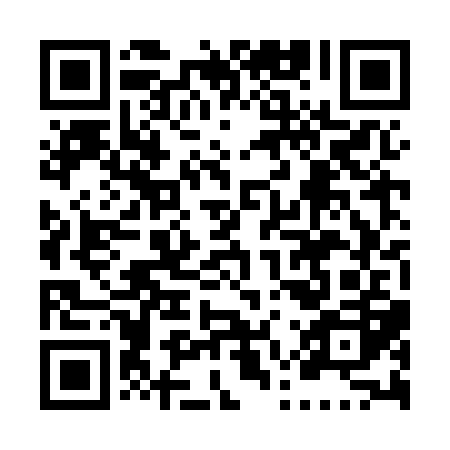 Ramadan times for Grand-Remous, Quebec, CanadaMon 11 Mar 2024 - Wed 10 Apr 2024High Latitude Method: Angle Based RulePrayer Calculation Method: Islamic Society of North AmericaAsar Calculation Method: HanafiPrayer times provided by https://www.salahtimes.comDateDayFajrSuhurSunriseDhuhrAsrIftarMaghribIsha11Mon6:006:007:231:135:147:057:058:2712Tue5:585:587:211:135:157:067:068:2913Wed5:565:567:191:135:167:077:078:3014Thu5:545:547:171:135:177:097:098:3215Fri5:525:527:151:125:197:107:108:3316Sat5:505:507:131:125:207:127:128:3517Sun5:485:487:111:125:217:137:138:3618Mon5:465:467:091:115:227:147:148:3819Tue5:445:447:071:115:237:167:168:3920Wed5:425:427:061:115:247:177:178:4121Thu5:405:407:041:115:257:187:188:4222Fri5:385:387:021:105:267:207:208:4423Sat5:365:367:001:105:277:217:218:4524Sun5:335:336:581:105:287:237:238:4725Mon5:315:316:561:095:297:247:248:4926Tue5:295:296:541:095:307:257:258:5027Wed5:275:276:521:095:317:277:278:5228Thu5:255:256:501:085:327:287:288:5329Fri5:235:236:481:085:337:297:298:5530Sat5:205:206:461:085:347:317:318:5631Sun5:185:186:441:085:357:327:328:581Mon5:165:166:421:075:367:337:339:002Tue5:145:146:401:075:377:357:359:013Wed5:125:126:381:075:387:367:369:034Thu5:095:096:361:065:397:377:379:055Fri5:075:076:341:065:407:397:399:066Sat5:055:056:321:065:417:407:409:087Sun5:035:036:301:065:427:427:429:108Mon5:005:006:281:055:437:437:439:119Tue4:584:586:271:055:447:447:449:1310Wed4:564:566:251:055:457:467:469:15